Student Learning Objective Quality Review Tool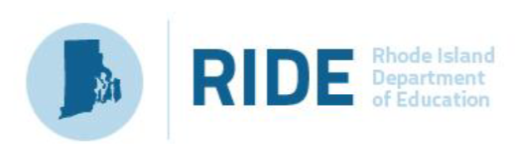 Priority of ContentDoes the Objective Statement identify specific knowledge and/or skills that are essential for students to attain in the course/grade?  YesNoIs the objective statement broad enough that it captures the major content of an extended instructional period, but focused enough that it clearly pertains to the course subject/grade/students and can be measured?YesNoDoes the objective rationale provide a data-driven and/or curriculum-based explanation for the focus of the SLO?YesNoBased on your answers to the questions above, would you rate the Priority of Content as acceptable?YesNoRigor of TargetDoes the SLO describe the baseline knowledge of all current students and how it was assessed, and reference historical data, if available? YesNoBased on student starting points, is the target possible for all students to realistically attain, while also representing a rigorous interval of learning with an effective teacher?  If appropriate is the target tiered to reflect students’ differing starting points?YesNoDoes the target rationale explain how the target was determined in connection with baseline data or information (benchmark assessment, historical data, trend data, etc.)?YesNoBased on your answers to the questions above, would you rate the Rigor of Target as acceptable?YesNoQuality of EvidenceDoes the evidence source measure the identified content/skills of the Objective Statement?YesNoDoes the explanation of assessment administration include how often, when it is administered and by whom, along with a description of how the evidence will be collected and scored (e.g., including description of scoring guides, rubrics, or instructions)?YesNoDoes the scoring process have safeguards in place to ensure consistent scoring aligned to clear expectations of student work (e.g., a percentage of the evidence will be scored by more than one educator through collaborative scoring, double scoring, or blind scoring)?YesNoBased on your answers to the questions above, would you rate the Quality of Evidence as acceptable?YesNoOverall If you were the evaluator, would you have approved this SLO?YesNo